Тема №37-38. Бессоюзное сложное предложение (4.05)Теоретическая частьБессоюзное сложное предложение (БСП) – это сложное предложение, в котором простые предложения объединены в одно целое по смыслу и интонационно, без помощи союзов или союзных слов.Пример. Подул сильный и резкий ветер, небо затянуло тучами.Классификация БСП по значению:
Знаки препинания в БСП: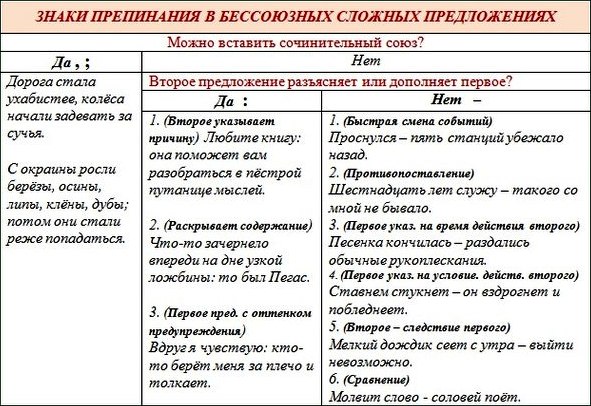 Образец синтаксического разбора БСП: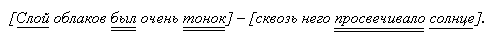 [   ] – [   ].Повествовательное, невосклицательное, БСП, состоящее из двух предикативных частей; соотносится со сложноподчиненным предложением, БСП неоднородного состава, со следственными отношениями между частями;1-я часть – двусоставная, распространенная, полная, неосложненная,2-я часть – двусоставная, распространенная, полная, неосложненная.Упражнения по теме «Бессоюзное сложное предложение»Упражнение 1. Из простых предложений составьте три бессоюзных сложных предложения, используя различные средства связи:1) Ночью ударил первый морозец с ветерком.2) После тёплого лета и дождливой осени он казался с непривычки задиристым и крепким.3) Всё вокруг побелело.Упражнение 2. Спишите бессоюзные сложные предложения, вставляя пропущенные буквы и обозначая грамматические основы. Составьте схемы предложений. Обратите внимание на знаки препинания, которые ставятся между частями бессоюзного сложного предложения.1) Голос его звучал тихо, но твёрдо, глаза бл_стели упрямо. (М. Горький) 2) Избы и дворы опустели: все ушли на огороды к_пать к_ртофель. (К. Паустовский) 3) Стояла она долго — устали ноги и глаза. (М. Горький) 4) Расп_хнули окна — запах сосен вступил в в_ранду. (В. Кочетов) 5) Целый день на небе солнышко с_яет, целый день мне душу злая грусть т_рзает. (А. Кольцов) 6) Вот мои условия: вы ныне же публично откаж_тесь от своей кл_веты и буд_те просить у меня изв_нения. (М. Лермонтов)Упражнение 3. Преобразуйте сложные союзные предложения в бессоюзные. Какой вариант предложений чаще используется в пословицах? Почему?Понаблюдайте за интонацией. В сложных бессоюзных предложениях интонация должна быть более отчётливой: с сильным повышением голоса в конце первой части, резкой паузой (на месте тире) и понижением голоса во второй. Запишите сложные бессоюзные предложения, комментируя расстановку знаков препинания. Составьте схемы 1, 2 и 3-го предложений.1) Все крыльями машут, но не все летают. 2) Когда птицы приумолкли, то жди грома. 3) Если птицы вьют гнёзда на солнечной стороне, ожидается холодное лето. 4) Когда стал распускаться лесной дуб, можно начинать купаться. 5) Если не поклонишься до земли, грибка не поднимешь. 6) Если затянулись дожди, груздя (не) жди.Тема №39-40. Способы передачи прямой и косвенной речи (6.05)Теоретическая частьЧужая речь — это высказывание других лиц.Чужая речь может передаваться прямой и косвенной речью.Прямая речь передает слова говорящих буквально, без изменения формы:Я сказал: «Поедем завтра на рыбалку!»Миша ответил: «Хорошо, я заеду за тобой в пять утра».Прямую речь обычно сопровождают слова автора, поясняющие, кому она принадлежит (слова автора в приведённых примерах: я сказал, Миша ответил).При передаче прямой речи на письме прямая речь заключается в кавычки.Когда прямая речь стоит после слов автора, то перед ней ставится двоеточие и первое слово в прямой речи пишется с прописной буквы, например: Коновалов спросил меня: «Ты читать умеешь?»Когда прямая речь стоит перед словами автора, то после неё ставятся запятая и тире, например: «Я послезавтра на Волгу поеду», — сказал Саша.Если в этом случае в прямой речи содержится вопрос или она произносится с восклицанием, то после неё ставятся вопросительный или восклицательный знак и тире, например: «Кто кричит?» — раздался с моря суровый окрик. «Едем!» — сказал Гаврила, опуская вёсла в воду.Прямую речь могут разрывать слова автора, при этом знаки препинания ставятся так: если на месте разрыва прямой речи нет никакого знака или имеется запятая, точка с запятой или двоеточие, то слова автора выделяются с обеих сторон запятыми и тире.Без авторских слов:«Выслушайте меня когда-нибудь до конца».«Меня зовут Фомой, а по прозвищу Бирюк».«Дождь пойдёт: утки вон плещутся, да и трава больно сильно пахнет».С авторскими словами:«Выслушайте меня, — сказала Надя, — когда-нибудь до конца».«Меня зовут Фомой, — ответил он, — а по прозвищу Бирюк».«Дождь пойдёт, — возразил Калиныч, — утки вон плещутся, да и трава больно сильно пахнет».Если на месте разрыва прямой речи стоит точка, то перед словами автора ставятся запятая и тире, а после них — точка и тире; вторая часть прямой речи начинается с прописной буквы.Без авторских слов:«Пойдёмте гулять завтра поутру. Я хочу узнать от вас латинские названия полевых растений и их свойства».С авторскими словами:«Пойдёмте гулять завтра поутру, — сказала Анна Сергеевна Базарову. — Я хочу узнать от вас латинские названия полевых растений и их свойства».Если на месте разрыва прямой речи стоит вопросительный или восклицательный знак, то перед словами автора ставится тире, а после них точка и тире; вторая часть прямой речи начинается с прописной буквы.Без авторских слов: «Что вы тут делаете? Букет вяжете?» и «Что вы тут делаете? — промолвил Базаров. — Букет вяжете?»С авторскими словами: «Ну, хорошо, хорошо! Я никому не скажу». «Ну хорошо, хорошо! — засмеялась Валя. — Я никому не скажу».Косвенная речь — это способ передачи чужой речи, при котором воспроизводится только содержание высказывания, без сохранения его лексических, синтаксических и стилистических особенностей. Синтаксически косвенная речь представляет собой сложноподчиненное предложение, где в главном предложении передаются слова автора, а в придаточном — само высказывание.Антон сказал, что завтра мы поедем за город.При передаче чужих слов в прямой речи обращения, междометия, вводные слова сохраняются, а в косвенной речи они опускаются.Например:«Эй, Петя, ты сдал экзамен?» — спросила Надя (прямая речь).Надя спросила Петю, сдал ли он экзамен (косвенная речь).Вопрос, переданный в косвенной речи, называется косвенным вопросом. После косвенного вопроса вопросительный знак не ставится.Способы передачи чужой речи:Схемы предложений с прямой речьюПрямая речь перед словами автора:«П!» – а.«Леопольд, мы сдаемся!» – прокричали мыши, плавая в стакане газировки.«П», – а.«Лягушка, лягушка, отдай мою стрелу», – взмолился Иван Царевич.«П?» – а.«А знаете ли вы, куда попали?» – спросил разбойник Бармалей доктора Айболита.Прямая речь после слов автора:А: «П».Усмехнулась хитрая лиса и сказала: «Давайте я вам поделю сыр поровну».А: «П?»Облизнулся волк и спрашивает: «Куда ты идешь, Красная Шапочка?»А: «П!»Едет лисица на волке и потихоньку поет: «Битый небитого везет, битый небитого везет!»Прямая речь разрывается словами автора:«П, – а, – п?»«Вот ты говоришь, – сказала Рукодельница, – что добрый, а зачем зеленую травку под снежной периной держишь?»«П! – а. – П!»«Сивка-Бурка, вещий каурка! – закричал Иванушка-дурачок. – Стань передо мной как лист перед травой!»«П! – а. – П».«Покажи! – закричал Данила-мастер. – Без цветка мне жизни нет».«П, – а. – П?»«Эй, хозяин, – важно сказал Буратино. — Вы дадите нам три корочки хлеба?»«П? – а. – П!»«Какой же он дурачок? – шептались люди. – Он хитрый, если заставил ведра идти!» Практическая частьУпражнения по теме «Способы передачи чужой речи»Упражнение 1. Прочитайте предложения. Какие способы передачи чужой речи в них используются?1) По радио сообщили, что завтра ожидаются осадки. 2) «Завтра возможны осадки», — сообщили по радио. 3) По радио сообщили о возможных осадках. 4) Завтра, как сообщило радио, ожидаются осадки. 5) Завтра, по мнению моего соседа, возможны осадки.Упражнение 2. Запишите предложения так, чтобы слова автора разрывали прямую речь. Для слов автора используйте слова для справок.Здравствуйте. Попросите, пожалуйста, к телефону Любу.Извините за беспокойство. Не могли бы вы сказать, как проехать к Белорусскому вокзалу?Добрый вечер! Давайте знакомиться. Меня зовут Иван Фёдорович.Слова для справок: 1. Произнёс незнакомый голос. 2. Обратился ко мне прохожий. 3. Сказал, улыбаясь, мой сосед по купеУпражнение 3. Дополните предложения, включив в них прямую речь и расставив недостающие знаки препинания.1) ... ! — прорывались сквозь аплодисменты крики зрителей, покорённых игрой актрисы. — ... !2) ... , — убеждённо говорил капитан нашей команды. — ....3) ... ? — вежливо спросил прохожий. — ... ?Упражнение 4. Придумайте авторскую речь и присоедините к ней данную прямую речь. Постарайтесь составить предложения так, чтобы авторская речь стояла в начале, середине и в конце предложений.1) «За рулем надо быть предельно внимательным: в ущелье дорога вьется по самому краю обрыва». 2) «Это не голубой туман, это с горной высоты открылся вид на море». 3) «Зимой мы вывешиваем кормушку для птиц». 4.) «Радуют глаз первоцветами лесные опушки». 5) «Через два часа начнется пурга».Упражнение 5. Составьте схемы следующих предложений c прямой речью.1) Все чаще вспоминались слова: «И может быть — на мой закат печальный блеснет любовь улыбкою прощальной» (П.). 2) «Идите за мной», — сказала она, взяв меня за руку (Л.). 3) «Позвольте... — прошептал Эмиль трепетным голосом, — позвольте мне ехать с вами». 4) «Кондуктор! — крикнул сердитый голос. — Почему не даете билетов?» (Пауст.). 5) «Ну уж это положительно интересно, — трясясь от хохота, проговорил профессор, — что же это у вас, чего ни хватишься, ничего нет!» (Булг.). 6) Он сказал: «Я это уже слышал!» — и попросил больше не повторяться.Вид БСППояснениеПримерБСП со значением последовательностиВыражает последовательность действий.Подул сильный и резкий ветер, небо затянуло тучами.БСП со значением поясненияВ такие предложения может быть мысленно подставлен союз а именно. Второе предложение поясняет первое.Со мною происходит что-то непонятное: я тревожусь без причины.БСП со значением дополненияВторое предложение дополняет первое, оно содержит дополнительную информацию.Я вошёл в дом: там было чисто и прохладно.БСП со значением причиныВторое предложение называет причину первого. От первого предложения можно поставить вопрос почему?Я обиделась на него: он был виноват передо мной.БСП со значением условияПервое предложение содержит условие, может быть подставлен союз если.Захочу – всё будет по-моему.БСП со значением следствияВторое предложение содержит следствие событий, о которых говорится в первой части. Ко второму предложению могут быть добавлены союзы вследствие чего или так что.Прошёл ледяной дождь – столько деревьев поломало.БСП со значением времениВ первое предложение может быть подставлен союз когда.Дождь перестал – дети побежали на улицу.БСП со значением сопоставленияВо второе предложение может быть подставлен союз а.Делу время – потехе час.1) предложения с прямой речьюДед сказал: «Урожай нынче добрый будет».2) сложноподчиненные предложения с косвенной речью для передачи чужой речи с изменениямиДед сказал, что в этом году урожай пшеницы будет богатый.3) простые предложения с дополнением, называющим тему чужой речиДед долго рассказывал о влиянии погоды на урожай.4) предложения с вводными словами и предложениями для передачи источника сообщенияКак сказал дед, хлеб добрые руки любит.